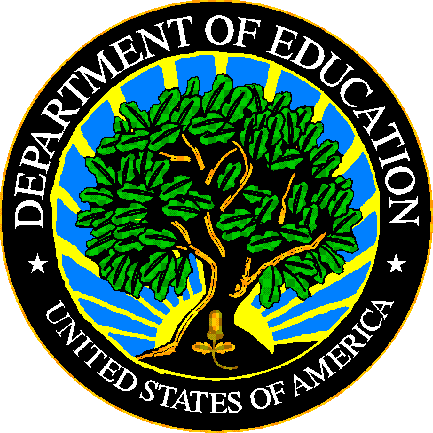 U.S. DEPARTMENT OF EDUCATIONEDFacts Submission SystemThis technical guide was produced under U.S. Department of Education Contract No.  91990019A0008 with Applied Engineering Management Corporation.  Brandon Scott served as the contracting officer’s representative.  No official endorsement by the U.S. Department of Education of any product, commodity, service or enterprise mentioned in this publication is intended or should be inferred.This technical guide is in the public domain.  Authorization to reproduce it in whole or in part is granted.  While permission to reprint this publication is not necessary, the citation should be:  FILE 000 - File Name File Specifications VXX.X (SY XXXX-XX), U.S. Department of Education, Washington, DC: EDFacts.  Retrieved [date] from the EDFacts Initiative Home Page.On request, this publication is available in alternate formats, such as Braille, large print, or CD Rom.  For more information, please contact the Department’s  at (202) 260–0818.DOCUMENT CONTROLDOCUMENT INFORMATIONDOCUMENT HISTORYPREFACEThis document provides technical instructions for building files that are submitted through the EDFacts Submission System (ESS).  The ESS is an electronic system that facilitates the efficient and timely transmission of data from SEAs to the U.S. Department of Education. This document is to be used in coordination with other documentation posted on the EDFacts Initiative Home Page under EDFacts System Documentation, including:EDFacts Workbook – a reference guide to using the EDFactsSubmission System (ESS); particularly useful to new users; contains multiple appendices, including one that explains how to use the file specifications ESS User Guide – provides assistance to new users of the EDFacts Submission System (ESS); it addresses the basic mechanics of system access and data submission EDFacts Business Rules Single Inventory (BRSI) - a single inventory containing business rules applied to EDFacts data throughout the pre- and post-submission lifecycle of that data. The inventory describes each business rule, including the error number, type, message, definition, edit logic, and the file specifications where the business rules are appliedPlease contact the Partner Support Center (PSC) with questions about the documents. You will find contact information for PSC and each State EDFacts Coordinator on the EDFacts Contact Page.Data submitted through the ESS are authorized by an Annual Mandatory Collection of Elementary and Secondary Education Data Through EDFacts (OMB 1850-0925, expires 8/31/2022).  EDFacts is a U.S. Department of Education (ED) initiative to govern, acquire, validate, and use high-quality, pre-kindergarten through grade 12 (pre-K–12) performance data for education planning, policymaking, and management and budget decision-making to improve outcomes for students. EDFacts centralizes data provided by SEAs, LEAs and schools, and provides users with the ability to easily analyze and report data. This initiative has significantly reduced the reporting burden for state and local data producers, and has streamlined data collection, analysis and reporting functions at the federal, state and local levels.ContentsDOCUMENT CONTROL	iiPREFACE	iii1.0	PURPOSE	12.0	GUIDANCE FOR SUBMITTING THIS FILE	12.1	Changes from the SY 2019-20 File Specifications	12.2	Core Requirements for Submitting this File	12.3	Required Categories and Totals	22.4	Categories and Permitted Values	32.5	Revised! Data Reporting Guidelines	52.6	Definitions	73.0	FILE NAMING CONVENTION	94.0	FIXED OR DELIMITED FILES	104.1	Header Record Definition	104.2	Data Record Definition	11PURPOSEThis document contains instructions for building files to submit EDFacts Data Group 512: Children with disabilities (IDEA) removal to interim alternative educational setting table. The definition for this data group is: The number of children with disabilities (IDEA) who are ages 3 through 21 and removed to an interim alternative educational setting.The data collected using this file specification are collected under the authority of the Individuals with Disabilities Education Act (IDEA), Section 618.  The ED data stewarding office/s for this file: OSERS/OSEPGUIDANCE FOR SUBMITTING THIS FILEThis section contains changes from the previous school year, core requirements for submitting this file, required categories and totals, and general guidance.Changes from the SY 2019-20 File SpecificationsAs noted in the document history on page ii:Section 2.5 has been renamed to "Data Reporting Guidelines" and the questions and answers have been streamlined to ensure the file specification emphasizes technical guidance and includes references for any critical policy guidance (statutory, regulatory, or program priority). Our goal is to be transparent about the source of reporting guidance and requirements. We encourage grantees and survey respondents to use the references to build contextual understanding about the reporting requirements.  In Sections 2.4 and 4.2, the abbreviation for the permitted value “Intellectual disability” was changed from “MR” to “ID” to eliminate the prior references to Mental retardation to be consistent with the intent and requirements of Rosa’s Law.Core Requirements for Submitting this FileThe following table contains the reporting period, the education units included or excluded, the type of count, and zero count reporting.Table 2.2-1: Core Reporting RequirementsRequired Categories and TotalsThe table below lists the combinations of the categories and totals that are expected to be submitted for the state and each LEA or school that should be included in the file.An “X” in the column indicates that the category value must be submitted when reporting that aggregation. The total indicator must be either “Y” (Yes) or “N” (No). If the record is for a category set, specify an “N” (No). If the record is for a subtotal or education unit total, specify a “Y” (Yes).  The abbreviations in the “Table Name” column represent the technical name of the data used in the file.Table 2.3–1: Required Categories and TotalsCategories and Permitted ValuesThis section contains the categories and permitted values used for submitting this file.DG512 - Children with disabilities (IDEA) removal to interim alternative educational setting table:Interim Removal (IDEA)The types of interim removal from current educational setting experienced by children with disabilities (IDEA).Disability Category (IDEA)The primary disability as identified in the Individualized Education Program (IEP) or service plan.Racial EthnicThe general racial category that most clearly reflects individuals' recognition of their community or with which the individuals most identify.Sex (Membership)An indication that students are either female or male.English Learner Status (Both)An indication of whether students met the definition of an English learner.Revised! Data Reporting GuidelinesThis section contains guidance for submitting this file in the format of questions and answers.Revised! Which students should be reported in this file?Report children with disabilities (IDEA) as defined in the EDFacts Workbook who were ages 3 through 21 as of the child count date and were subject to either:Unilateral removal by school personnelRemoval based on a hearing officer’s determinationIn instances in which the IEP team meets to determine the appropriate setting where the child will receive educational services following a unilateral removal by school personnel or a removal by a hearing officer for likely injury, the removal must be included in this file.Revised! Which students should not be reported in this file?Exclude students who were moved from their current educational placement as a result of a decision by the IEP team to change a student’s placement.  For example, if following a discipline offense, the IEP team meets and determines that the child’s current placement is not the least restrictive environment for that child, and therefore makes a permanent change in the child’s IEP placement, do not report the child in this file.*New! Are students with disabilities who are parentally placed in private schools included in this file?No. 34 CFR Section 300.644 requires states to report children with disabilities parentally placed in private schools only in the annual report on the number of children served.  How are students reported by English Learner Status (Both)?Students who meet the definition of an English learner in the EDFacts Workbook at the time of the removal should be reported as English learners.  Students who do not meet that definition at the time of the removal should be reported as non-English learners.*Do other files collect related data?Yes.  There are several file specifications that are used to collect data on disciplinary removals of children with disabilities (IDEA).  The EDFacts Workbook contains a list of the data groups that support oversight and reporting of the Individuals with Disabilities Education Act (IDEA) (IDEA Section 300.8(c)(1-13)).The table below indicates all files in which removals are reported. Table 2.5-1 Reporting of RemovalsDefinitionsThe following definitions support this file: Dangerous weapon A weapon, device, instrument, material, or substance, animate or inanimate, that is used for, or is readily capable of causing death or serious bodily injury; such a term does not include a pocket knife with a blade of less than 2 ½ inches in length. (18 USC section 930(g)(2))Drug offenses The use, possession, sale, or solicitation of drugs as identified in 21 U.S.C. Section 812(c).  These offenses do not include the use, possession, sale, or solicitation of alcohol or tobacco. Interim alternative educational setting An appropriate setting determined by the child’s IEP team or a hearing officer in which the child is placed for no more than 45 school days.  This setting enables the child to continue to receive educational services and participate in the general education curriculum (although in another setting) and to progress toward meeting the goals set out in the IEP.  As appropriate, the setting includes a functional behavioral assessment and behavioral intervention services and modifications to address the behavior violation so that it does not recur.Removal by a hearing officerThose instances in which an impartial hearing officer orders the removal of children with disabilities from their current educational placement to an appropriate alternative educational setting for not more than 45 school days based on the hearing officer’s determination that maintaining the child’s current placement is substantially likely to result in injury to the child or others.  The IEP team is responsible for determining the interim alternative educational setting.Serious bodily injury A bodily injury that involves a substantial risk of death; extreme physical pain; protracted and obvious disfigurement; or protracted loss or impairment of the function of a bodily member, organ or faculty. (18 USC Section 1365(h)(3))Unilateral removalsInstances in which school personnel (not the IEP team) order the removal of the children with disabilities from their current educational placement to an appropriate interim alternative educational setting for not more than 45 school days.  The IEP team is responsible for determining the interim alternative educational setting.  Unilateral removals do not include decision by the child’s IEP team to change a student’s placement.See the EDFacts Workbook for the standard definitions.  FILE NAMING CONVENTIONThe following file naming convention is to help identify files to provide technical assistance.A maximum of 25 characters (including the file extension) is allowed for the file name.The following is the naming convention for file submissions:sslevfilenamevvvvvvv.extTable 3.0-1: File Naming ConventionFIXED OR DELIMITED FILES This section describes the fixed file and delimited file specifications.  The fixed file and delimited files contain a header record followed by data records.  The file type is specified in the header record.The “Pop” column in the header and data records is coded as follows: M - Mandatory, this field must always be populated A - This field is populated in accordance with table 2.3-1 “Required Categories and Totals”O - Optional, data in this field are optionalHeader Record DefinitionThe header record is required and is the first record in every file submitted to the ESS.  The purpose of the header record is to provide information as to the file type, number of data records in the file, file name, file identifier, and file reporting period. Table 4.1–1:  Header RecordBelow is an example of a header record.Table 4.1–2:  Header Record ExampleData Record DefinitionData records are required and immediately follow the header record in every file submitted to the ESS.  Data records provide counts for the specified category sets, subtotals and education unit totals.Table 4.2–1:  Data RecordsBelow is an example of a data record, this is the set of data that should be submitted for each education unit. See table 2.3-1.Table 4.2–2:  Data Record Example – LEA level 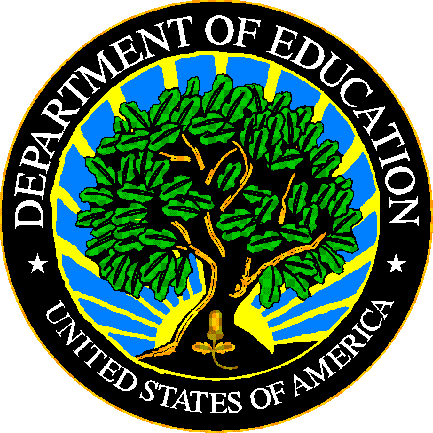 The Department of Education's mission is to promote student achievement and preparation for global competitiveness by fostering educational excellence and ensuring equal access.www.ed.govFS005 - Children with Disabilities (IDEA) Removal to Interim Alternative Educational Setting File SpecificationsSY 2020-21Title:FS005 - Children with Disabilities (IDEA) Removal to Interim Alternative Educational Setting File SpecificationsSecurity Level:Unclassified – For Official Use OnlyVersion NumberDateSummary of Change 1.0 – 16.0Versions 1.0 through 16.0 are used to build files for school years prior to SY 2020-21.17.0April 2021Updated for SY 2020-21:Sections 2.4 and 4.2: For category Disability Category (IDEA), changed abbreviation for the permitted value “Intellectual Disability” from “MR” to “ID” to eliminate the prior references to Mental Retardation, consistent with the intent and requirements of Rosa’s LawSection 2.5Renamed heading "Guidance" to "Data Reporting Guidelines"Streamlined questions and answers to ensure the file specification emphasizes technical guidance and includes references for any critical policy guidanceSEALEASchoolReporting PeriodSchool Year - Any 12-month periodSchool Year - Any 12-month periodEducation units includedInclude SEAOperational LEAs that are responsible for the student’s IEP.Education units not reportedClosed, inactive, or future LEAs or LEAs not responsible for the student’s IEP.Type of countOnce for either type of removalOnce for either type of removal at any LEAZero countsRequired, except as explained belowNot required; valid combinations for the state not included will be assumed to be zerosZero exceptions orNot applicableDisability Category (IDEA) – If a state does not use a disability category (e.g., multiple disabilities), the counts by that permitted value should be left out of the file.Disability Category (IDEA) – If a state does not use a disability category (e.g., multiple disabilities), the counts by that permitted value should be left out of the file.Leave out LEAs that do not have counts to reportMissingUse “-1” to report missing counts.Use “MISSING” when a category is not availableUse “-1” to report missing counts.Use “MISSING” when a category is not availableRelated Metadata surveyThe responses to the EMAPS State Supplemental Survey - IDEA and the permitted values reported must align.The responses to the EMAPS State Supplemental Survey - IDEA and the permitted values reported must align.AggregationTable NameInterim Removal (IDEA)Disability Category (IDEA)Racial EthnicSex (Membership)English Learner Status (Both)Total IndicatorCommentsCategory Set ACHDISDSPLXXNStudent Count by Interim Removal (IDEA) by Disability Category (IDEA)Category Set BCHDISDSPLXXNStudent Count by Interim Removal (IDEA) by Racial EthnicCategory Set CCHDISDSPLXXNStudent Count by Interim Removal (IDEA) by Sex (Membership)Category Set DCHDISDSPLXXNStudent Count by Interim Removal (IDEA) by English Learner Status (Both)Subtotal 1CHDISDSPLXYStudent Count by Interim Removal (IDEA)Permitted Value AbbreviationPermitted Value DescriptionCommentsREMDWUnilaterally removed to an interim alternative educational setting by School Personnel (NOT the IEP team) for drugs, weapons, or serious bodily injuryREMHORemoved to an interim alternative educational setting based on a Hearing Officer finding that there is substantial likelihood of injury to the child or othersMISSINGMissingUse when data are not available by this category.Permitted Value AbbreviationPermitted Value DescriptionCommentsAUTAutismDBDeaf-blindnessDDDevelopmental delayValid only for children ages 3-9 when defined by the stateEMNEmotional disturbanceHIHearing impairmentIDRevised!Intellectual disabilityMDMultiple disabilitiesOIOrthopedic impairmentSLDSpecific learning disabilitySLISpeech or language impairmentTBITraumatic brain injuryVIVisual impairmentOHIOther health impairmentMISSINGMissingUse when data are not available by this category.Permitted Value AbbreviationPermitted Value DescriptionCommentsAM7American Indian or Alaska NativeAS7AsianBL7Black or African AmericanHI7Hispanic/LatinoPI7Native Hawaiian or Other Pacific IslanderMU7Two or more racesWH7WhiteMISSINGMissingUse when data are not available by this category.Permitted Value AbbreviationPermitted Value DescriptionCommentsFFemaleMMaleMISSINGMissingUse when data are not available by this category.Permitted Value AbbreviationPermitted Value DescriptionCommentsLEPEnglish learnerNLEPNon-English learnerMISSINGMissingUse when data are not available by this category.Removal TypeFS005FS006FS007FS088FS143FS144Number of children removed to IAES, by type of removal (by school personnel, by hearing officer)Number children suspended or expelled, by method and cumulative length of removal (method - out-of-school suspensions / expulsions, in school suspensions) (length of removal - less than or equal to 10 days, greater than 10 days)Number of times children were removed by school personnel, by type of offense (drugs, weapons, serious bodily injury)Unduplicated number of children who were subject to any kind of disciplinary removal, by cumulative length of removal (1 day or less, 2 through 10 days, greater than 10 days) Number of times children were subject to any kind of disciplinary removal Unduplicated number of children removed for disciplinary reasons, by educational services provided (received educational services, did not receive educational services)ExpulsionsXXXXOut-of-school suspensionsXXXIn-school suspensionsXXXUnilateral removals by school personnelXXXXRemovals by hearing officerXXXWhereMeansLimit in charactersssUSPS State Abbreviation2levAbbreviation for level:SEA for a State Education Agency levelLEA for a Local Education Agency level3filenameCWDIDEADP9vvvvvvvAlphanumeric string designated by the SEA to uniquely identify the individual submission (e.g., ver0001, v010803)7.extExtension identifying the file format:.txt – fixed .csv – comma delimited.tab – tab delimited4Data Element NameStart PositionLengthTypePopDefinition / CommentsPermitted Values AbbreviationsFile Type150StringMIdentifies the type of file being submitted.  SEA CHILDREN WITH DISAB (IDEA) DISCIPLINELEA CHILDREN WITH DISAB (IDEA) DISCIPLINETotal Records in File5110NumberMThe total number of data records contained in the file.  The header record is NOT included in this count.File Name 6125StringMThe file name including extension, the same as the external file name.   See section 3.0File Identifier8632StringMAny combination of standard characters to further identify the file as specified by the SEA (e.g., a date, person’s name, and version number).File Reporting Period1189StringMThe school year for which data are being reported. The required format is "CCYY–CCYY" or "CCYY CCYY", where either a hyphen or a space separates the beginning and ending years. 2020-2021OR2020 2021Filler127333StringMLeave filler field blank.Carriage Return / Line Feed (CRLF)4601MFormatFile Type,Total Records in File,File Name,File Identifier,File Reporting Period,Filler,Carriage Return / Line Feed (CRLF)ExampleLEA CHILDREN WITH DISAB (IDEA) DISCIPLINE,15,euleaCWDIDEADPv000001.csv,characters to identify file,2020-2021,¶Data Element NameStart PositionLengthTypePopDefinition / CommentsPermitted Values AbbreviationsFile Record Number110NumberMA sequential number assigned by the State that is unique to each row entry within the file.DG559
State Code112StringMThe two-digit American National Standards Institute (ANSI) code for the state, District of Columbia, and the outlying areas and freely associated areas of the United States.For a list of valid State Codes, refer to the EDFacts Workbook.DG570
State Agency Number132StringMA number used to uniquely identify state agencies.  This ID cannot be updated through this file.  01 – State Education AgencyDG4
LEA Identifier (State)1514StringMThe identifier assigned to a local education agency (LEA) by the state education agency (SEA).  Also known as State LEA Identification Number (ID).  This data element cannot be updated through this file. SEA level – BlankFiller2920StringMLeave filler field blank.Table Name4920StringMSee table 2.3-1CHDISDSPLSex (Membership)6915StringAAn indication that students are either female or male.F – FemaleM – MaleMISSING Racial Ethnic8415StringAThe general racial category that most clearly reflects individuals' recognition of their community or with which the individuals most identify.AM7 – American Indian or Alaska NativeAS7 – AsianBL7 – Black or African AmericanHI7 – Hispanic/LatinoPI7 – Native Hawaiian or Other Pacific IslanderMU7 – Two or more racesWH7 – WhiteMISSING English Learner Status (Both)9915StringAAn indication of whether students met the definition of an English learner.LEP – English learnerNLEP – Non-English learnerMISSING Filler11415StringMLeave filler field blank.Filler12915StringMLeave filler field blank.Filler14415StringMLeave filler field blank.Filler15915StringMLeave filler field blank.Filler17415StringMLeave filler field blank.Filler18915StringMLeave filler field blank.Disability Category (IDEA)20415StringAThe primary disability as identified in the Individualized Education Program (IEP) or service plan.AUT – AutismDB – Deaf-blindnessDD – Developmental delayEMN – Emotional disturbanceHI – Hearing impairmentID – Intellectual disabilityMD – Multiple disabilitiesOI – Orthopedic impairmentSLD – Specific learning disabilitySLI – Speech or language impairmentTBI – Traumatic brain injuryVI – Visual impairmentOHI – Other health impairmentMISSING Revised!Filler21915StringMLeave filler field blank.Interim Removal (IDEA)23415StringMThe types of interim removal from current educational setting experienced by children with disabilities (IDEA).REMDW – Unilaterally removed to an interim alternative educational setting by School Personnel (NOT the IEP team) for drugs, weapons, or serious bodily injuryREMHO – Removed to an interim alternative educational setting based on a Hearing Officer finding that there is substantial likelihood of injury to the child or othersMISSING Total Indicator2491StringMAn indicator that defines the count level – see table 2.3-1 “Required Categories and Totals”N – Specifies category setY – Specifies subtotal or total of the education unitExplanation250200StringOText field for state use.Student Count45010NumberMCarriage Return / Line Feed (CRLF)4601MAggregation ExampleFormatFile Record Number,State Code,State Agency Number,LEA Identifier (State),Filler,Table Name,Sex (Membership),Racial Ethnic, English Learner Status (Both),Filler,Filler,Filler,Filler,Filler,Filler,Disability Category (IDEA),Filler,Interim Removal (IDEA),Total Indicator,Explanation,Student Count,Carriage Return / Line Feed (CRLF)Category Set A1,80,01,00604BAKER_CO,,CHDISDSPL,,,,,,,,,,AUT,,REMDW,N,,100¶Category Set B4,80,01,00604BAKER_CO,,CHDISDSPL,,AM7,,,,,,,,,,REMHO,N,,100¶Category Set C9,80,01,00604BAKER_CO,,CHDISDSPL,M,,,,,,,,,,,REMHO,N,,100¶Category Set D11,80,01,00604BAKER_CO,,CHDISDSPL,,,LEP,,,,,,,,,REMDW,N,,100¶Subtotal 1 26,80,01,00614FEDERAL,,CHDISDSPL,,,,,,,,,,,,REMHO,Y,,100¶